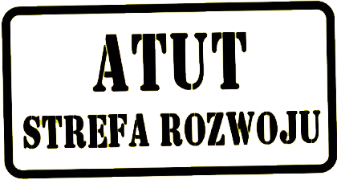 Plan lekcjiTechnik Administracji klasa I – semestr IIObjaśnienie: PWA – Postępowanie w administracji, 
PPC – Podstawy prawa cywilnego, 
WPB – Wykonywanie prac biurowych, 
PPP – Podstawy Prawa Pracy
PE i S – Podstawy ekonomii i statystyki
PPA – Podstawy Prawa administracyjnego16.02.201917.02.201923.02.201924.02.201909.03.201910.03.201916.03.201917.03.20198:00 - 8:45 PE i SPE i SPPCPPPPWAPWAPPPPE i S8:45 - 9:30PE i SPE i SPPCPPPPWAPWAPPPPE i S9:35 - 10:20PE i SPE i SPPCPPPPWAPWAPPPPE i S10:20 - 11:05PE i SPE i SPPCPPPPWAPWAPPPPE i S11:20 - 12:05 PE i SPE i SPPCPPPPWAPWAPPPPE i S 12:05 - 12:50PE i SPE i SPPCPPPPWAPWAPPPPWA12:55 - 13:40PE i SPE i SPPCPPPPWAPWAPPPPWA13:40 - 14:25PE i SPE i SPPCPPPPWAPWAPPPPWA14:30 - 15:15PE i SPE i SPPCPPPPWAPWAPPPPWA15:15 - 16:00PE i SPE i SPPCPPPPWAPWAPPPPWA06.04.201907.04.201927.04.201928.04.201911.05.201912.05.201918.05.201919.05.201901.06.201902.06.20198:00 - 8:45PPAPPAPPCPPAWPBWPBWPBWPBWPB8:45 - 9:30PPAPPAPPCPPAWPBWPBWPBWPBWPB9:35 - 10:20PPAPPAPPCPPAWPBWPBWPBWPBWPB10:20 - 11:05PPAPPAPPCPPAWPBWPBWPBWPBWPB11:20 - 12:05PPAPPAPPCPPAWPBWPBWPBWPBWPB12:05 - 12:50PPAPPAPPCPPAWPBWPBWPBWPBWPB12:55 - 13:40PPAPPAPPCPPAWPBWPBWPBWPBWPB13:40 -14:25PPAPPAPPCPPAWPBWPBWPBWPBWPB14:30 - 15:15PPAPPAPPCPPAWPBWPBWPBWPBWPB15:15 - 16:00PPAPPAPPCPPAWPBWPBWPBWPBWPB